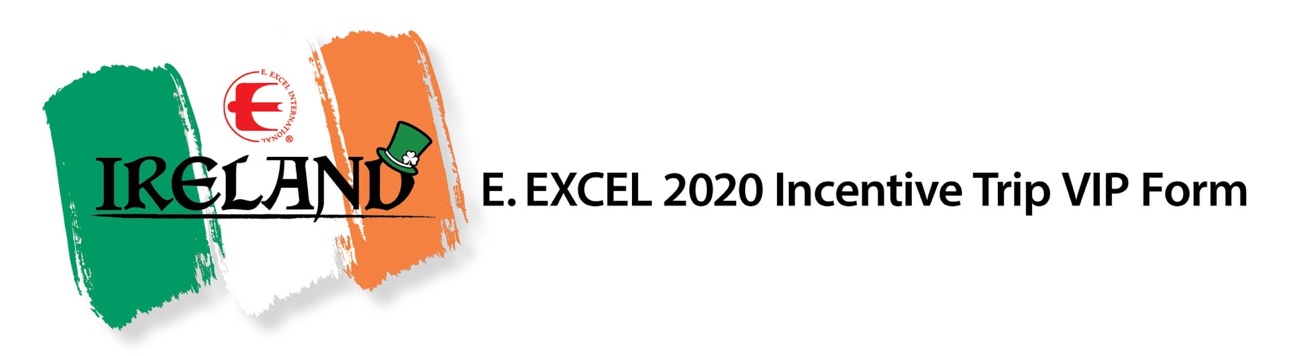 Become an Ireland 2020 VIP and receive these exciting benefits:100 points towards Ireland contest$100 E.Excel product certificate (no CV value)$50 USD spending money when you arrive to IrelandIf completed and received by Nov.15th, you will be eligible for participation for the Taiwan Convention 2020 Incentive Trip (see Taiwan Contest detail)The VIP registration fee is $100 (USD), and is non-refundable. The last day to sign up as an Ireland 2020 VIP is Monday, December 2, 2019.Please Print                 To participate:                                       Or email to:Fax to 1.800.505.4228                          E.EXCELATT: Bonnie Wang                                 ATT: Bonnie Wang By 6:00 PM MST                                     customerservice@eexcel.netFriday, November 29, 2019                  or   bonniew@eexcel.netDistributor Name (Please Print)                                                              Distributor ID                                                         Email AddressI will be paying my non-refundable $100.00 (USD) VIP fee by:	Credit Card	Charge my E. EXCEL AR accountEnter credit card information:Card Type:	Visa	MasterCard	DiscoverCard Number:	Expiration Date (mm/ yy)Cardholder Name:  	(Please print)(Please Print)                 Cardholder billing zip code:  	I,	, hereby commit that I will win the Ireland 2020 E. EXCEL Incentive Trip Contest, and I want to receive the added VIP benefits. Plan to see me on the next incentive! I understand that if I don’t win a Prize, I forfeit my VIP registration fee. I further understand that by signing this form I agree to all the terms and conditions of becoming a VIP as stated above and in the Rules and Regulations governing E. EXCEL’s Ireland 2020 Incentive Contest.Signature:  	Date:                                       	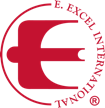 © Ireland VIP Form  |  11-1-2019 E. EXCEL, Sandy UT 84070